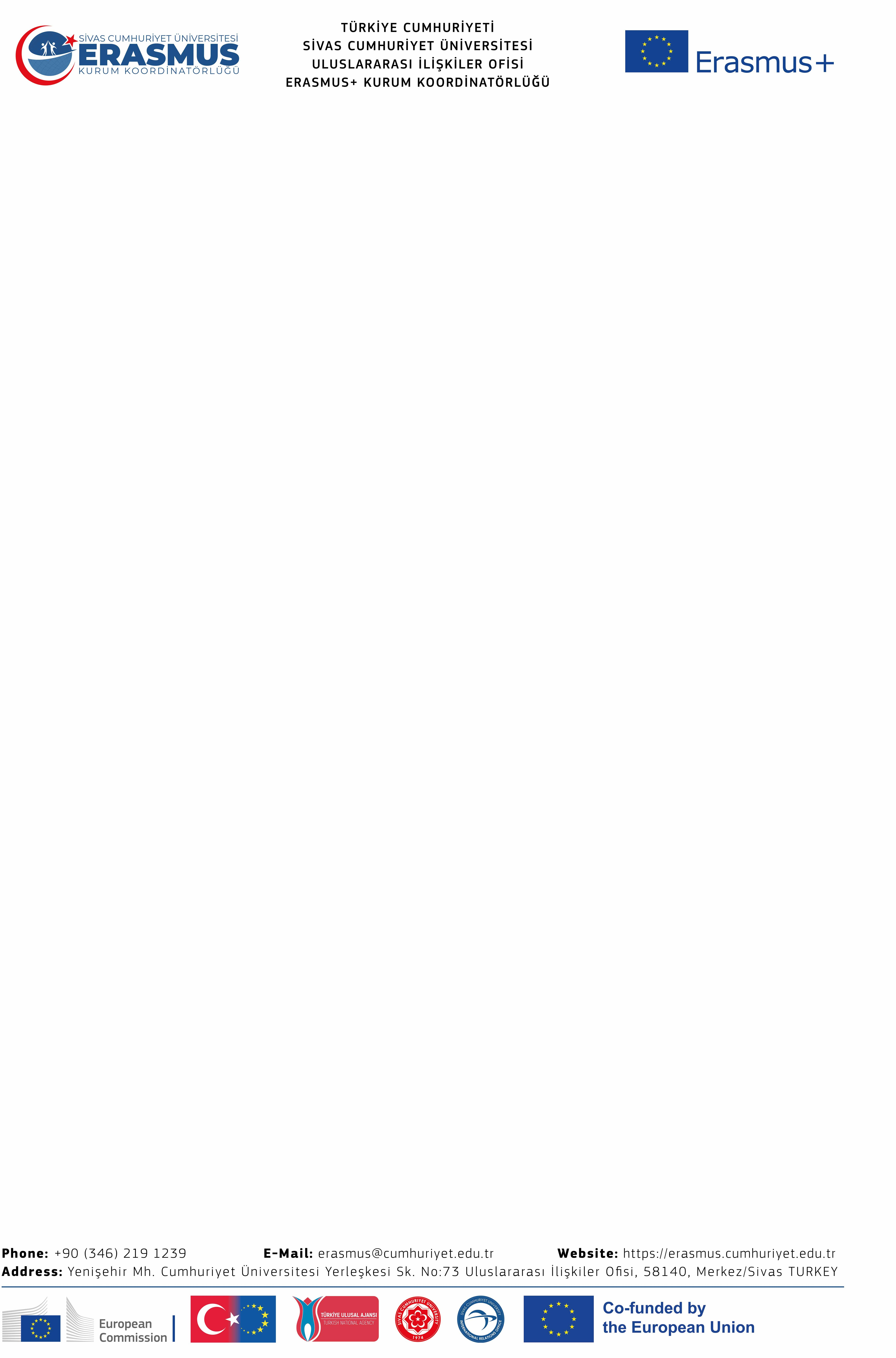 ERASMUS+ ÖĞRENCİ ÖĞRENİM VE STAJ HAREKETLİLİĞİ İLANI2022 & 2023 YILLARI KA131 (AB Üye Ülkeleri ve Programla İlişkili Üçüncü Ülkeler) PROJELERİPROJE TÜRÜ: TEK ve BİRDEN FAZLA (KONSORSİYUM) YARARLANICILI PROJELER PROJE NO: 2022-1-TR01-KA131-HED-000057314, 2023-1-TR01-KA131-HED-0000XXXXX,2022-TR01-KA131-HED-0000064914, 2022-TR01-KA131-HED-0000059267,2023-TR01-KA131-HED-00000XXXXX19.12.2022Sivas Cumhuriyet Üniversitesi Uluslararası İlişkiler Ofisi Erasmus+ Kurum Koordinatörlüğü Erasmus+ KA131 (AB Üye Ülkeleri ve Programla İlişkili Üçüncü Ülkeler) Öğrenci Öğrenim ve Staj Hareketliliği ilanına çıkmış bulunmaktadır.Başvurular T.C. Cumhurbaşkanlığı Kariyer Kapısı üzerinden ÖNEMLİ TARİHLER başlığı altında belirtilen tarihler arasında alınacaktır.Başvurular internet sitemiz (https://erasmus.cumhuriyet.edu.tr/erasmus/outgoing/application/)üzerinden alınacaktır. Başvuru kılavuzu ilgili duyurunun ekinde mevcuttur.BAŞVURU ŞARTLARISivas Cumhuriyet Üniversitesi ön lisans, lisans, yüksek lisans ve doktora öğrencisi olmak,Ön lisans ve lisans öğrencileri için en az 2.20; yüksek lisans ve doktora için en az 2.50 GenelNot Ortalamasına sahip olmak,Sivas Cumhuriyet Üniversitesi Uluslararası İlişkiler Ofisi Yabancı Dil Sınavı veya ÖSYM tarafından yapılan Yabancı Dil Sınavları (YDS, e-YDS, YÖKDİL, KPDS, ÜDS) ve ÖSYM Uluslararası Yabancı Dil Sınavlarının Eşdeğerlikleri Dökümanında belirtilen bu sınavlara eşdeğer sayılan uluslararası yabancı dil sınavlarından herhangi birinden geçerli bir nota sahip olmak,Tıp ve Diş Hekimliğinde ihtisas öğrencileri YÖKSİS’te öğrencilik kayıtları bulunmadığından öğrenci ilanlarına başvuramamaktadır.Öğrenci, mevcut öğrenim kademesi (ön lisans, lisans, yüksek lisans veya doktora) içerisinde daha önce faaliyetlerden yararlanmışsa, yeni faaliyetle beraber toplam süre 12 ayı geçmemelidir.Sayfa 1 / 7KONTENJANToplam KontenjanBirimlere Göre Kontenjan DağılımıKontenjan ilgili birimlerin anlaşma sayıları, ortalama başvuru sayıları ve geçmiş Erasmus+hareketliliklerinin performanslarına göre dağıtılmıştır.Birimler için belirlenen kontenjan dâhilinde başvuru olmaması veya seçilen öğrencilerin vazgeçmeleri durumunda açıkta kalan kontenjanlar, diğer birimlere aktarılacaktır.Başvuranın Öğrenci Öğrenim Hareketliliğini kazanması durumunda girmiş olduğu yabancı dil sınavının dili ilgili üniversiteyle yapılmış olan kurumlararası anlaşmada belirtilen öğretim dillerinden biri olmaması halinde başvuran tercih ettiği üniversiteye kabul edilmez.Sayfa 2 / 7DEĞERLENDİRME ÖLÇÜTLERİDeğerlendirme Ölçütleri T.C. Dışişleri Bakanlığı Avrupa Birliği Başkanlığı Avrupa Birliği Eğitim ve Gençlik Programları Merkezi Başkanlığının (Türkiye Ulusal Ajansı) yayınlamış olduğu Erasmus+ Yükseköğretim Kurumları için El Kitabı, T.C. Sivas Cumhuriyet Üniversitesi Uluslararası İlişkiler Ofisi Yönergesi ile Erasmus Programı Yönergesi çerçevesinde koordinatörlüğümüz tarafından aşağıdaki şekilde belirlenmiştir.Öğrenci için değerlendirme ölçütleri8:Açıklamalar1 Genel not ortalaması ve dil puanı 100 puan üzerinden hesaplanmaktadır.2 4’lük sistemdeki notların 100’lük sisteme çevrilmesinde YÖK Not Dönüşüm tablosu kullanılmaktadır.3 Genel Not Ortalaması başvuru esnasında YÖKSİS’ten otomatik olarak çekildiğinden ayrıca transkript yükleme zorunluluğu bulunmamaktadır. YÖKSİS’teki verinin güncelliğinden başvuran sorumludur. Verinin güncel olmaması halinde ilgili birimden güncelleştirilmesi gerekmektedir. Üniversite Bilgi Sistemi ile YÖKSİS verisi arasında uyuşmazlık olması durumunda YÖKSİS verisi esas alınır. YÖKSİS verisinin güncellenememesi durumunda ilgili birimden alınan ıslak imzalı ve mühürlü transkript taranarak sisteme yüklendiği takdirde belgedeki GNO esas alınır. Bu durumda ilgili kişinin Erasmus+ Kurum Koordinatörlüğüne bilgi vermesi gerekmektedir. GNO’nun henüz oluşmaması halinde T.C. Dışişleri Bakanlığı Avrupa Birliği Başkanlığı Avrupa Birliği Eğitim ve Gençlik Programları Merkezi Başkanlığının (Türkiye Ulusal Ajansı) yayınlamış olduğu Erasmus+ Yükseköğretim Kurumları için El Kitabı hükümleri uygulanır.4 Hareketliliğe hak kazanmak için yabancı dil sınavından (SCÜ Uluslararası İlişkiler Ofisi Yabancı Dil Sınavı veyaÖSYM tarafından geçerli sayılan yabancı dil sınavları) en az 50 puan almak gerekir. Asgari puan bölümlereSayfa 3 / 7göre değişiklik göstermektedir. Ayrıntılı bilgili için Yabancı Dil Sınavı başlığına bakınız. Bu ilana özgü yapılacak olan Dil Sınavı sadece bu ilan için geçerlidir. Sonuçlar başka bir ilanda kullanılamaz.5 Yabancı dil sınavının diline ve bölüme göre asgari puan koşulları değişiklik göstermektedir. Yabancı dil vebölüm bazlı asgari puan koşulları için Yabancı Dil Sınavı başlığına bakınız.6 Engelli öğrenciler için ek hibe imkânı bulunmaktadır.7 Aşağıdaki faaliyetlerden biri ya da birkaçını deneyimleyen stajlar bu kapsamda sayılır: dijital pazarlama (örn. Sosyal medya yönetimi, web analitiği), dijital grafik, mekanik ve mimari tasarım; uygulama, yazılım ve kod ya da web sitesi geliştirme; bilişim sistem ve ağlarının kurulumu, bakımı ve yönetimi, siber güvenlik, veri analitiği, veri madenciliği ve görselleştirmesi; programlama, robotik ve yapay zekâ eğitimleri. Genel müşteri hizmetleri, talep oluşturma, veri girişi ya da rutin ofis görevleri bu kapsamda sayılmaz. Hareketliliğin DoT kapsamında olduğu belgelendirilmesi gerekmektedir.8 Seçim kriterlerini sağlayan her öğrenci hareketlilikten hibesiz olarak faydalanabilir.9 Durumun şehit/gazilik belgesi ve Dijital Türkiye Portali (e-Devlet Kapısı) üzerinden alınmış güncel tarihli Nüfus Kayıt Örneği (Nüfus Aile) belgesi ile belgelendirilmesi gerekmektedir.10 Durumun ilgili makamlardan alınmış belgeler ile belgelendirilmesi gerekmektedir.Değerlendirme, T.C. Dışişleri Bakanlığı Avrupa Birliği Başkanlığı Avrupa Birliği Eğitim ve Gençlik Programları Merkezi Başkanlığının (Türkiye Ulusal Ajansı) yayınlamış olduğu Erasmus+ Yükseköğretim Kurumları için El Kitabı, T.C. Sivas Cumhuriyet Üniversitesi Uluslararası İlişkiler Ofisi Yönergesi ile Erasmus Programı Yönergesine uygun olarak Sivas Cumhuriyet Üniversitesi Rektörlüğü tarafından görevlendirilen bir seçim komisyonu tarafından şeffaf ve objektif olarak yapılacak, değerlendirme sonuçları T.C. Cumhurbaşkanlığı Kariyer Kapısı (erasmusbasvuru.ua.gov.tr) ve Koordinatörlüğümüzün internet sitesi (https://erasmus.cumhuriyet.edu.tr) üzerinden ilan edilecektir. Komisyon üyeleri Ulusal Ajans’ın kuralları gereği bu değişim programından yararlanamayacaktır.Program hakkında ayrıntılı bilgi Sivas Cumhuriyet Üniversitesi Uluslararası İlişkiler Ofisi Erasmus+ Kurum Koordinatörlüğünün internet sitesinden (https://erasmus.cumhuriyet.edu.tr) edinilebilir.HİBEStaj hareketliliği en az 2, en fazla 6 ay süre ile hibelendirilecektir. Hareketlilik süresi son hareketliliktarihi sonrasını kapsayamaz.Sayfa 4 / 7YABANCI DİL SINAVIErasmus+ başvurusunun değerlendirilebilmesi için dil seviyesinin belirlenmesi gerekmektedir. Dil seviyesinin belirlenmesi amacıyla Uluslararası İlişkiler Ofisi Yabancı Dil Sınavı yapılmaktadır. Bu sınava katılım ücretsizdir. Yapılacak olan dil sınavı yalnızca bu ilan için geçerlidir ve başka bir ilanda kullanılamamaktadır. ÖSYM tarafından yapılan Yabancı Dil Sınavları (YDS, e-YDS, YÖKDİL, KPDS, ÜDS) ve ÖSYM Uluslararası Yabancı Dil Sınavlarının Eşdeğerlikleri Dökümanında belirtilen bu sınavlara eşdeğer sayılan uluslararası yabancı dil sınavları da geçerlidir. Sınavın tarihi ve sınav ile ilgili ayrıntılar aşağıda belirtilmiştir.Asgari Yabancı Dil PuanlarıYabancı dil sınavının diline ve bölüme göre baraj puanlar aşağıdaki tablolarda belirtilmiştir.ÖNEMLİ TARİHLERSayfa 5 / 7Açıklamalar1 Geçerli bir yabancı dil puanı olan adaylar başvuru esnasında beyan ettikleri takdirde sınava katılmak zorunda değildir. Geçerli bir puanı olup sınava katılmak isteyen adaylar başvuru esnasında beyan etmeleri durumda sınava katılabilirler. Bu durumda puanı yüksek olan sınav dikkate alınır. Yabancı dil sınavına katılacağını beyan edenlerin sınava katılımları zorunludur. Katılacağını beyan edip katılmayanlar hakkında T.C. Dışişleri Bakanlığı Avrupa Birliği Başkanlığı Avrupa Birliği Eğitim ve Gençlik Programları Merkezi Başkanlığının (Türkiye Ulusal Ajansı) yayınlamış olduğu Erasmus+ Yükseköğretim Kurumları için El Kitabı, T.C. Sivas Cumhuriyet Üniversitesi Uluslararası İlişkiler Ofisi Yönergesi ile Erasmus Programı Yönergesinde belirtilen hükümler çerçevesinde yaptırımlar uygulanır. Geçerli bir yabancı dil puanı olmayan ve asgari puan şartını sağlayamayan adaylar Erasmus+ hareketliliği gerçekleştirmeye hak kazanamazlar. Sınav ile ilgili duyurular (sınav yeri, saati ve sınava giriş belgeleri vb.) Koordinatörlüğümüzün internet sitesi üzerinden duyurulacaktır. Bu duyurular tebliğ niteliğinde olup adaylara herhangi bir tebligat yapılmayacaktır. Adayın ilgili internet sitesini takip etmesi gerekmektedir.2 Değerlendirme Sonuçları Koordinatörlüğümüzün internet sitesi (https://erasmus.cumhuriyet.edu.tr) üzerindenilan edilecektir.3 Adaylar sonuçların açıklanmasından itibaren 7 gün içerisinde değerlendirme sonuçlarına itiraz edebilirler. İtiraz dilekçesi çevrimiçi (online) alınacaktır. Elden itiraz dilekçesi alınmayacaktır. İtiraz dilekçesinin teslimi ile ilgili ayrıntılar daha sonra duyurulacaktır.4 Katılımcılar, Erasmus+ kapsamında hak kazandıkları hareketlilikleri gerçekleştireceğine dair katılımbeyannamesi veya haklarından vazgeçmek istediklerine dair feragat dilekçesi teslim etmek zorundadır. Bu belgeler sonuçların açıklanmasından itibaren 7 gün içerisinde çevrimiçi (online) olarak teslim edilmelidir. Süresi içerisinde belge teslimi yapmayan adaylara T.C. Dışişleri Bakanlığı Avrupa Birliği Başkanlığı Avrupa Birliği Eğitim ve Gençlik Programları Merkezi Başkanlığının (Türkiye Ulusal Ajansı) yayınlamış olduğu Erasmus+ Yükseköğretim Kurumları için El Kitabı, T.C. Sivas Cumhuriyet Üniversitesi Uluslararası İlişkiler Ofisi Yönergesi ile Erasmus Programı Yönergesinde belirtilen hükümler çerçevesinde yaptırımlar uygulanır.5 Bu madde staj hareketliliğine hak kazananlar için geçerlidir. (Belirtilen tarihe kadar davet mektubu teslimedilmediği takdirde aday hakkını kaybedecektir.) Örnek davet mektubu için tıklayınız.6 Bu tarihe kadar Türkiye’ye dönmüş ve tüm evrakları teslim etmiş olma zorunluluğu bulunmaktadır.KARİYER KAPISI SİSTEMİ ÜZERİNDEN YAPILAN BAŞVURU SIRASINDA KARŞILAŞILAN TEKNİK AKSAKLIKLARIN BİLDİRİMİKariyer Kapısı başvurusu sırasında teknik aksaklık yaşanması durumunda, Koordinatörlüğümüz tarafından süreç takibinin sağlanabilmesi için yanda belirtilen TEKNİK DESTEK TALEP OLUŞTURMA FORMU formunun doldurulması rica olunur. Forma bu adresten ulaşılabilir: https://forms.office.com/r/Jty5UmhdC5HİZMET KALİTEMİZİN DEĞERLENDİRİLMESİHizmet kalitemizin değerlendirilmesi ve arttırılması için lütfen Erasmus+ memnuniyet anketimizi doldurunuz. Anketi doldururken objektif olarak yanıt veriniz. Son aşamada hizmet aldığınız ilgili personeli değerlendirmeniz istenecektir. İlgili personeli değerlendirirken yine objektif olunuz. Anket aracılığıyla hiçbir kişisel veri toplanmamakta ve işlenmemektedir. Ankete ulaşmak için bu bağlantıya tıklayabilirsiniz: https://forms.office.com/r/FHyNB0MBKKKİŞİSEL VERİLERİN KORUNMASI VE İŞLENMESİSivas Cumhuriyet Üniversitesinin sunucularında barındırılan Sivas Cumhuriyet Üniversitesi Uluslararası İlişkiler Ofisi ve Erasmus+ Kurum Koordinatörlüğünün internet sitelerine (https://international.cumhuriyet.edu.tr ve https://erasmus.cumhuriyet.edu.tr) girilen kişisel verilerin sorumlusu Sivas Cumhuriyet Üniversitesidir. T.C. Dışişleri Bakanlığı Avrupa Birliği Başkanlığı Avrupa Birliği Eğitim ve Gençlik Programları Merkezi Başkanlığının (Türkiye Ulusal Ajansı) sunucularında barındırılan T.C. Dışişleri Bakanlığı Avrupa Birliği Başkanlığı Avrupa Birliği Eğitim ve Gençlik Programları Merkezi Başkanlığı (Türkiye Ulusal Ajansı) Erasmus+ başvuru sistemine (https://erasmusbasvuru.ua.gov.tr) girilen verilerinSayfa 6 / 7sorumlusu T.C. Dışişleri Bakanlığı Avrupa Birliği Başkanlığı Avrupa Birliği Eğitim ve Gençlik Programları Merkezi Başkanlığıdır (Türkiye Ulusal Ajansı). Sivas Cumhuriyet Üniversitesi Uluslararası İlişkiler Ofisinin internet sitesine girilen veriler, kurumun internet sitesinde bulunan KVKK Aydınlatma ve Açık Rıza metni onaylandıktan sonra girilir. T.C. Dışişleri Bakanlığı Avrupa Birliği Başkanlığı Avrupa Birliği Eğitim ve Gençlik Programları Merkezi Başkanlığının (Türkiye Ulusal Ajansı) Erasmus+ başvuru sistemine kaydolurken KVKK kapsamında onay alınmaktadır. T.C. Dışişleri Bakanlığı Avrupa Birliği Başkanlığı Avrupa Birliği Eğitim ve Gençlik Programları Merkezi Başkanlığının (Türkiye Ulusal Ajansı) topladığı ve işlediği verilerden Sivas Cumhuriyet Üniversitesi hiçbir şekilde sorumlu tutulamaz.Sayfa 7 / 7HAREKETLİLİK TÜRÜKONTENJANÖğrenci Öğrenim Hareketliliği80Öğrenci Staj Hareketliliği60BİRİMÖĞRENİMSTAJDİŞ HEKİMLİĞİ FAKÜLTESİ13ECZACILIK FAKÜLTESİ31EDEBİYAT FAKÜLTESİ307EĞİTİM FAKÜLTESİ126FEN FAKÜLTESİ41HUKUK FAKÜLTESİ21İKTİSADİ VE İDARİ BİL. FAK.41İLAHİYAT FAKÜLTESİ05İLETİŞİM FAKÜLTESİ22MİMARLIK VE GÜZEL SANATLAR FAKÜLTESİ22MÜHENDİSLİK FAKÜLTESİ64SAĞLIK BİLİMLERİ FAKÜLTESİ23SPOR BİLİMLERİ FAKÜLTESİ11TEKNİK EĞİTİM FAKÜLTESİ00TEKNOLOJİ FAKÜLTESİ11TIP FAKÜLTESİ08TURİZM FAKÜLTESİ22VETERİNER FAKÜLTESİ21EĞİTİM BİLİMLERİ ENSTİTÜSÜ12FEN BİLİMLERİ ENSTİTÜSÜ11SAĞLIK BİLİMLERİ ENSTİTÜSÜ12SOSYAL BİLİMLER ENSTİTÜSÜ24MESLEK YÜKSEKOKULLARI VE YÜKSEKOKULLAR12TOPLAM8060ÖlçütPuanGenel not ortalaması%501,2,3Dil seviyesi%501,4,5Gazilik veya şehit/gazi eş veya çocuğu olmak+159Engellilik (belgelenmesi kaydıyla)+1062828 Sayılı Sosyal Hizmetler Kanunu kapsamında haklarında korunma, bakım veya barınma kararı alınmış öğrencilere+1010Başvuru esnasında staj yeri kabul mektubu sunma+10Dijital becerileri geliştirmeye yönelik stajlar (DOTs) önceliklendirilir+57Daha önce gerçekleştirilen/hak kazanılan her bir Erasmus+ hareketliliği için (hibeli veya hibesiz)-10Vatandaşı olunan ülkede hareketliliğe katılma-10Hareketliliğe hak kazanıp belirtilen feragat süreçleri dışında bu hakkından vazgeçme-10İki hareketlilik türüne (öğrenim veya staj) aynı anda başvurma (öğrencinin tercih ettiği ikinci hareketlilik türüne azaltma uygulanır)-10Hareketlilikle ilgili olarak düzenlenen toplantılara/eğitimlere mazeretsiz katılmama (öğrencinin Erasmus+ hareketliliğine tekrar başvurması halinde uygulanır)-5Dil sınavına gireceğini beyan edip mazeretsiz girmeme (öğrencinin Erasmus+ hareketliliğine tekrar başvurması halinde uygulanır)-5Ülke türleriHareketlilikte Misafir Olunan ÜlkelerAylık Hibe Öğrenim (Avro)Aylık HibeStaj (Avro)1. ve 2. GrupÜlkelerAlmanya, Avusturya, Belçika, Danimarka, Finlandiya, Fransa, Güney Kıbrıs, Hollanda, İrlanda, İspanya, İsveç, İtalya, İzlanda, Lihtenştayn, Lüksemburg,Malta, Norveç, Portekiz, Yunanistan6007503. GrupÜlkelerBulgaristan, Çek Cumhuriyeti, Estonya, Hırvatistan, Kuzey Makedonya, Letonya, Litvanya, Macaristan, Polonya, Romanya, Sırbistan, Slovakya, Slovenya, Türkiye450600İNGİLİZCE SINAVIİNGİLİZCE SINAVIFRANSIZCA SINAVIFRANSIZCA SINAVIBölümBarajBölümBarajİngiliz Dili ve Edebiyatı80Fransız Dili ve Edebiyatı65İngilizce Öğretmenliği80Mütercim-Tercümanlık65Mütercim-Tercümanlık65Diğer Bölümler50Alman Dili ve Edebiyatı60Fransız Dili ve Edebiyatı60Diğer Bölümler50ALMANCA SINAVIALMANCA SINAVIBölümBarajAlman Dili ve Edebiyatı65Diğer Bölümler50TARİHİŞLEM19.12.2022İlan Tarihi16.01.2023 00.01Başvuru Başlangıç Tarihi19.02.2023 23.59Başvuru Bitiş Tarihi25.02.2023Yabancı Dil Sınavı (İngilizce, Almanca, Fransızca)106.03.2023Değerlendirme Sonuçlarının ilanı213.03.2023Değerlendirme Sonuçlarına İtiraz Dilekçesi Teslimi için Son Tarih313.03.2023Katılım Beyannamesi ve Feragat Dilekçesi Teslimi için Son Tarih413.05.2023Davet Mektubunun Teslimi için Son Tarih530.09.2024Hareketliliğin tamamlanması gereken en geç tarih6